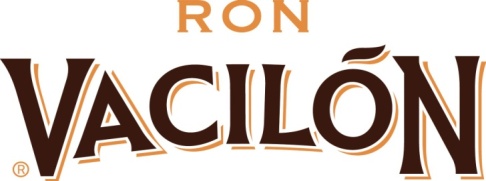 
RON VACILÓN 3 AÑOS erneut mit exklusivem DesignglasHamburg, Januar 2019. Nach dem bemerkenswerten Erfolg im vergangenen Jahr präsentiert sich der kubanische Premium-Rum RON VACILÓN ab dem 01.02.2019 erneut mit einer attraktiven Onpack-Promotion aufmerksamkeitsstark im Handel. So ziert jede Aktionsflasche RON VACILÓN 3 AÑOS 0,7l ein hochwertiges Longdrinkglas, welches von dem unverkennbaren RON VACILÓN Logo als Relief-Prägung veredelt wird und durch seine hochwertige Verarbeitung überzeugt. Das Glas eignet sich hervorragend für die eigene Hausbar, um den beliebten Cocktail-Klassiker Mojito in mit Freunden mühelos zubereiten zu können. Hierfür liefert das Onpack mit einem Beileger auch gleich ein passendes Mojito-Rezept, das die Geschmacksvielfalt dieses kubanischen Rums hervorbringt. Die aufmerksamkeitsstarke Onpack-Promotion wird, solange der Vorrat reicht, dem Lebensmitteleinzelhandel in Deutschland auf 24er- und 48er-Mischdisplays und als 6er Kartons angeboten. In Österreich wird das Onpack dem Lebensmitteleinzelhandel als 6er Karton zur Verfügung gestellt.RON VACILÓN 3 AÑOSEine drei Jahre lange Reifung in amerikanischen Eichenfässern kreieren ein liebliches Zusammenspiel von frischem Zuckerrohr, weichen Vanillenoten, frischem Kaffee und Orangen und eine elegant goldene Färbung. Am Gaumen betört er durch den charaktervollen Geschmack aus gerösteten Haselnüssen, tropischen Früchten und Kräutern. Im Nachklang überwiegen feine Vanille- und Bananennoten.Über RON VACILÓNDie Spuren von RON VACILÓN führen in das Herz Kubas, dem Ursprung dieses erstklassigen Rums. Dort liegt die kleine, geschichtsträchtige Kolonialstadt Remedios. Gegründet 1514, ist Remedios die drittälteste Stadt Kubas, durchdrungen von einem einzigartigen Flair. Das historische Stadtzentrum mit seinen prächtigen Villen, welches 1980 zum Nationalmonument erklärt wurde, lädt zum Schlendern und Entdecken ein. Ein Ort also, der unerschöpfliche Inspiration und Tradition bietet. RON VACILÓNS außergewöhnliche Geschmacksvielfalt spiegelt die traditionsreichen, malerischen Straßenzüge von Remedios und der Umgebung unvergleichlich wider. Seit der Gründung im Jahre 1956 hat RON VACILÓN stets die Tradition und Geschichte auf Kuba begleitet. Von den Familien und Freunden der Arbeiter wurde RON VACILÓN nach der Gründung schnell in die Städte und Bars getragen und etablierte sich in der kubanischen Bevölkerung. Trotz dieser großen Anhängerschaft unterband die Regierung Anfang der Sechziger die Produktion nahezu. Bis zu Beginn des Jahres 2017 hat die Marke die Landesgrenze Kubas nicht überschritten.BORCO-MARKEN-IMPORT, HamburgRON VACILÓN wird in Deutschland und Österreich exklusiv von BORCO-MARKEN-IMPORT distribuiert. BORCO, mit Sitz in Hamburg, ist einer der größten deutschen, österreichischen sowie europäischen Produzenten und Vermarkter internationaler Top Spirituosen Marken. Das Portfolio des unabhängigen Familienunternehmens, darunter unter anderem auch Sierra Tequila, Yeni Raki, Russian Standard Vodka, Champagne Lanson und die Whiskys aus dem Hause Whyte & Mackay deckt fast alle wichtigen internationalen Segmente ab und ist in seiner Stärke und Geschlossenheit sicher einmalig.Für weitere Informationen wenden Sie sich gern an:BORCO-Marken-Import Matthiesen GmbH & Co. KGWinsbergring 12-22, 22525 HamburgTelefon +49 40 85 31 6-0Telefax (040) 85 85 00E-Mail: infoline@borco.comwww.borco.com